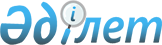 Об утверждении Правил ведения Единой автоматизированной информационной системы мониторинга фильмовПриказ Министра культуры и спорта Республики Казахстан от 9 апреля 2019 года № 95. Зарегистрирован в Министерстве юстиции Республики Казахстан 12 апреля 2019 года № 18507.
      В соответствии с пунктом 3 статьи 11 Закона Республики Казахстан от 3 января 2019 года "О кинематографии" ПРИКАЗЫВАЮ: 
      1. Утвердить прилагаемые Правила ведения Единой автоматизированной информационной системы мониторинга фильмов.
      2. Департаменту по делам культуры и искусства Министерства культуры и спорта Республики Казахстан в установленном законодательством порядке обеспечить:
      1) государственную регистрацию настоящего приказа в Министерстве юстиции Республики Казахстан; 
      2) в течение десяти календарных дней со дня государственной регистрации настоящего приказа направление его в электронном виде на казахском и русском языках в Республиканское государственное предприятие на праве хозяйственного ведения "Республиканский центр правовой информации" для официального опубликования и включения в Эталонный контрольный банк нормативных правовых актов Республики Казахстан; 
      3) в течение двух рабочих дней после введения в действие настоящего приказа размещение его на интернет-ресурсе Министерства культуры и спорта Республики Казахстан;
      4) в течение двух рабочих дней после исполнения мероприятий, предусмотренных настоящим пунктом, представление в Департамент юридической службы Министерства культуры и спорта Республики Казахстан сведений об исполнении мероприятий.
      3. Контроль за исполнением настоящего приказа возложить на курирующего вице-министра культуры и спорта Республики Казахстан.
      4.  Настоящий приказ вводится в действие по истечении десяти календарных дней после дня его первого официального опубликования.
      "СОГЛАСОВАН"Министерство цифрового развития, оборонной иаэрокосмической промышленностиРеспублики Казахстан Правила ведения Единой автоматизированной информационной системы мониторинга фильмов Глава 1. Общие положения
      1. Настоящие Правила ведения Единой автоматизированной информационной системы мониторинга фильмов разработаны в соответствии с пунктом 3 статьи 11 Закона Республики Казахстан от 3 января 2019 года "О кинематографии" и определяют порядок ведения Единой автоматизированной информационной системы мониторинга фильмов (далее – информационная система). Глава 2. Порядок ведения информационной системы
      2. Информационная система ведется уполномоченным органом в сфере кинематографии в целях систематизации и учета фильмов на территории Республики Казахстан.
      3. Систематизация фильмов осуществляются в электронном виде в автоматическом режиме, и включает в себя упорядочение и расположение сведений, поступающих в информационную систему, в соответствии с датой показа фильмов в хронологическом порядке.
      4. Организация, осуществляющая деятельность по показу фильма (далее - демонстратор фильма) ведет учет для предоставления информации по фильмам в информационную систему.
      5. В целях ведения учета фильмов демонстратор фильма осуществляет регистрацию в информационной системе с указанием следующих реквизитов:
      1) наименование демонстратора фильма;
      2) организационно-правовая форма демонстратора фильма;
      3) бизнес идентификационный номер демонстратора фильма;
      4) адрес местонахождения демонстратора фильма;
      5) контактные данные (телефон/факс, электронный адрес) демонстратора фильма.
      6. Демонстратор фильма перед началом показа каждого фильма размещает в программное обеспечение, интегрированное с информационной системой (далее - программное обеспечение), информацию о фильме, которая содержит наименование фильма, дату начала и окончания показа.
      7. В последующем, информация относительно каждого сеанса передается в информационную систему через программное обеспечение в режиме реального времени, путем передачи данных с контрольно-кассовых машин демонстратора фильма и продаж в онлайн режиме.
      8. Информация по фильмам, передаваемая в информационную систему, содержит следующие сведения:
      1) наименование демонстратора фильма;
      2) название фильма;
      3) дата и время начала сеанса;
      4) название или номер кинозала (при наличии более одного кинозала);
      5) номер ряда и места в кинозале;
      6) стоимость билета на фильм;
      7) скидка на билет (при наличии);
      8) номер прокатного удостоверения фильма.
      9. Демонстратор фильма при невозможности предоставления информации в информационную систему по независящим от него обстоятельствам письменно уведомляет уполномоченный орган с указанием причин непредоставления информации.
      Непредоставленная ранее информация направляется в информационную систему в течение ближайшего часа с момента устранения обстоятельств, препятствовавших ее передаче с указанием причины, по которой произошла задержка ее передачи.
      10. Информация по фильмам, поступающая в информационную систему от демонстраторов фильма, используется при определении объема отчисления от проката и показа национальных фильмов, осуществляемого в соответствии с пунктом 5 статьи 12 Закона Республики Казахстан от 3 января 2019 года "О кинематографии".
					© 2012. РГП на ПХВ «Институт законодательства и правовой информации Республики Казахстан» Министерства юстиции Республики Казахстан
				
      Министр культуры и спортаРеспублики Казахстан 

А. Мухамедиулы
Утверждены
приказом Министра
культуры и спорта
Республики Казахстан
от 9 апреля 2019 года № 95